Уважаемые жители!Сообщаем Вам о том,  что с 01.04.2017 управляющая организация ОАО «СЭУ Трансинжстрой», ранее расположенная по адресу: Московская область, г. Одинцово,  ул. Молодежная, д. 16А, изменяет фактический адрес местонахождения на следующий: Московская область, г. Одинцово, ул. Чикина,   д. 12 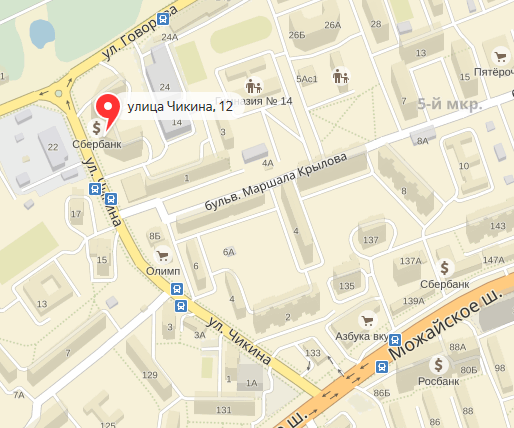 Служба по работе с населением ОАО «СЭУ Трансинжстрой» (бухгалтерия и паспортный стол) будут принимать по прежнему адресу: Московская область, г. Одинцово, ул. М.Жукова, д. 36 в приемное время.Юридический адрес и реквизиты остаются без изменений. С уважением, Администрация ОАО «СЭУ Трансинжстрой»